BANKER’S ORDER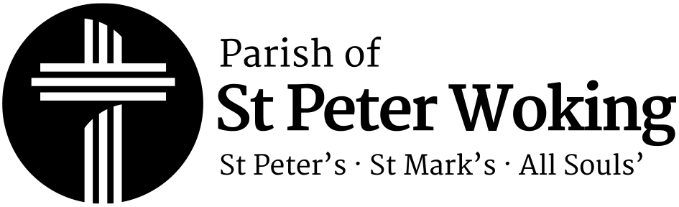 ST MARK’S CHURCHTo the Manager of …………………………………………………………………Bank plcAddress of branch                                               [Sort Code ...…-...…-…...]....................................................................................................................................................................................................................................................Please pay to St Mark’s Church, WestfieldAccount No.	53438304At Santander, Bootle, Merseyside L30 4GB Sort Code	09 – 01 - 51The sum of £	(in figures)....................................................................................................... (in words)On the .............................  day of …………………………………………….… 20…….And on the same date in each succeeding Month / quarter/ year until further notice.Please debit my account	with each payment made.This cancels any previous banker’s orders I have with the above.Signed ....................................................... Date ............................................Address .....................................................................................................................................................................................................................................